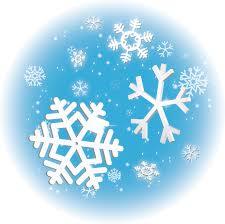 立教181年（平成30年）12月号　　発行・平成30年11月30日 天理教板橋支部編集発行責任者：板橋区中台2-2-10  天理教板橋支部 白熊繁一℡3932-5494携帯090-1710-0390 ﾒｰﾙyoukigurashi.kuma3@softbank.ne.jp１. 基礎講座 (東京会場)　12月のお知らせ日時：12月9日（日）13:00より受付　13:30より開講　会場：教務支庁　２．赤い羽根共同募金の報告　　本年の赤い羽根共同募金に、支部管内の皆様から68,706円を賜り、11月19日に教区へ納めさせていただきました。大勢の皆様から真実をお寄せいただきましたこと、心からお礼申し上げます。ありがとうございました。３．婦人会（担当・白熊治代主任）整肢療護園「タオルたたみ」ひのきしん日時:12月18日(火) 9:30～12:00　担当:本間美智子さん　大井佳美さん※担当の方は、当日の朝到着後ポットにお湯を準備して下さい。　　支部・母親講座　開催報告　　11月14日、名昇陽分教会を会場に母親講座を開催しました。内容は、 本昇分教会前委員部長・丸岡弘子先生をお招きして、今日までの信仰生活の中から頂戴したご守護などの講話を拝聴し、その後、先生を交えて和やかに茶話会を行いました。参加者12名。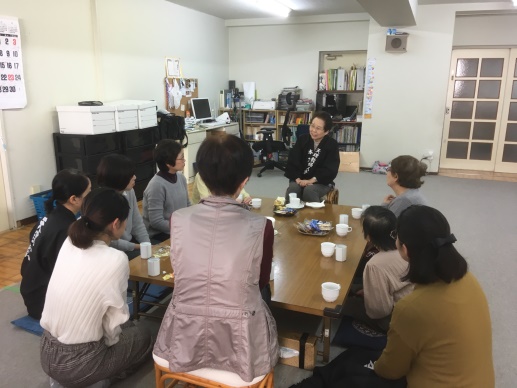 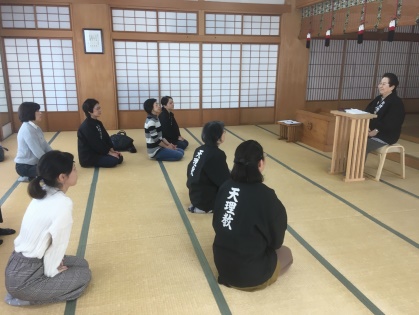 　　　　　　　　　　　　講話　　　　　　　　　　　　　　　　　茶話会４．少年会（担当・神尾修幹事）いたばしバトンキッズ　（担当・白熊あゆみ代表）12月の練習日　会場が決まり次第会員にお知らせいたします。５．社友（担当・鴨下美津夫幹事）天理時報手配り拠点教会へのお願い道友社への直送依頼は、２ヶ月前の月末必着となっています。2月分は12月末日が依頼必着となります。郵送直前にての変更は、業務に支障が出るためご遠慮下さい。※12月16日号が年内の手配り最終号です。次号は元旦号となり(12月23日号と30日号の合併)年内に直送で発送されます。手配りは1月13日号(1月6日号と13日号の合併)からになります。７．壮年会（担当・高橋真司副支部長）12月の活動(駅前清掃ひのきしん・神名流し・路傍講演)日時:12月9日（日）19:00～　場所：常盤台駅、板橋駅、高島平駅例月と活動日が変更しています。お間違えのないようにしてください。訃報　本間澄子様　本昇東分教会二代会長夫人 (11組　本芝大)　10月16日お出直しされました。享年87歳。長きに亘り支部活動にご尽力賜りました。謹んで哀悼の意を捧げます。◎教区ひのきしん当番  (昼食は教区で用意)日時:12月18日（火）当番:5組2名　8組1名(昼食は教区用意有り) ◎教区特別ひのきしん当番(年末大掃除)日時:12月8日(土) 9:30～　9組2名(昼食は教区用意有り)◎12月支部例会     12月は年末につき、支部例会はありません。組幹事の方は28日から31日までの間に配布物を中千住分教会でお受け取りください。◎12月幹事会　12月7日（金）9時納金　10時会議　グリーンホール 101